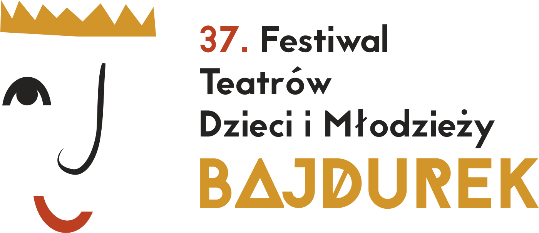 ORGANIZATOR: Małopolskie Centrum Kultury SOKÓŁ w Nowym Sączu, ul. Długosza 3, 33-300 Nowy Sącz, tel. 18 4482610, e-mail: kontakt@mcksokol.pl | www.mcksokol.plCELEstworzenie amatorskim zespołom teatralnym możliwość konfrontacji, wzajemnej edukacji teatralnej i wymiany doświadczeń,prezentacja dorobku artystycznego dziecięcych i młodzieżowych zespołów teatralnych 
z województwa małopolskiego,promocja wychowania estetycznego dzieci i młodzieży przez teatr,poszerzanie wyobraźni i wrażliwości dzieci i młodzieży, a także nauczycieli-instruktorów,inspiracja kreatywnych poszukiwań formalnych, repertuarowych i inscenizacyjnych.Termin realizacji Festiwalu: 13-15 czerwca 2022 r.Adresatami Festiwalu są dziecięce i młodzieżowe zespoły teatralne skupiające członków do 16 roku życia, które działają na terenie województwa małopolskiego.W Festiwalu mogą brać udział zespoły prezentujące spektakle w dowolnej formie teatralnej, z wyłączeniem zespołów obrzędowych.Festiwal realizowany jest w formule konkursu oraz przeglądu i obejmuje: kwalifikacje do udziału na podstawie nagrań audiowizualnychfinałowe prezentacje spektakli na scenie widowiskowej w sali im. L. Lipińskiego MCK SOKÓŁ w Nowym Sączu, ocenę Komisji Artystycznej - przyznanie Grand Prix oraz naród specjalnychprezentacje spektakli finałowych w sieci i głosowanie na Nagrodę Publiczności.ZGŁOSZENIAwarunkiem udziału w Festiwalu jest dostarczenie do siedziby organizatora do dnia 6 maja 2022 r. nagrania spektaklu wraz z czytelnie wypełnioną i podpisaną kartą zgłoszenia (oryginał lub skan) na adres:Małopolskie Centrum Kultury SOKÓŁ, ul. Długosza 3, 33-300 Nowy Sącz (na dowolnym nośniku elektronicznym typu CD, DVD, pendrive)lubm.mikulska@mcksokol.pl (jako plik formatu MP4 lub AVI przesłany za pomocą wybranej platformy do przesyłania danych jak wetransfer.com, transferxl.com lub Dysk Google - drive.google.com)spektakl teatralny powinien zostać zarejestrowany w planie ogólnym bez zbliżeń, najazdów, kadrowania obrazu, zabiegów operatorskich i montażowychorganizator nie zwraca nadesłanych materiałóworganizator poprzez pocztę elektroniczną - na wskazany w karcie zgłoszenia adres e-mail - potwierdzi wpływ kompletnych, umożliwiających kwalifikację materiałów oraz informować będzie uczestników o przebiegu poszczególnych etapów wydarzeniazgłoszenie się do udziału w Festiwalu jest jednoznaczne z akceptacją postanowień regulaminu 
i zobowiązaniem się do ich przestrzegania.Czas trwania spektaklu nie może przekroczyć 30 minut.Zespoły nie mogą zgłaszać na BAJDURKA spektakli, które prezentowały w dotychczasowych spotkaniach finałowych.Zgłoszone do udziału w Festiwalu spektakle teatralne zostaną ocenione przez JURY - powołane przez organizatora, które zakwalifikuje najciekawsze realizacje teatralne do udziału w spotkaniu finałowym 
37. BAJDURKA 2022 w Nowym Sączu.O zakwalifikowaniu do spotkania finałowego Festiwalu zespoły zostaną poinformowane najpóźniej do dnia 16 maja 2022 r.PRZEBIEG SPOTKANIA FINAŁOWEGO W NOWYM SĄCZU:Każdy prezentujący się na spotkaniu finałowym spektakl będzie oceniany przez Komisję Artystyczną, która przyzna nagrody: Grand Prix 37. BAJDURKA 2022 oraz nagrody specjalne - gratyfikowane dyplomami 
i nagrodami finansowymi. Ostateczna ilość i rodzaj przyznanych nagród będzie zależne od zgłoszonych 
i zakwalifikowanych spektakli. W Festiwalu nie obowiązuje podział na kategorie, niemniej jednak przy ocenie spektakli Komisja Artystyczna brać będzie pod uwagę w szczególności wiek uczestników 
w poszczególnych zespołach.Ponadto każdy zakwalifikowany do spotkania finałowego zespół, który zaprezentuje się w Nowym Sączu - otrzyma nagrody gwarantowane: dyplom, statuetkę, nagrodę finansową oraz upominki rzeczowe.Organizator zapewni odpowiednie warunki udziału w wydarzeniu, z uwzględnieniem zakazów i nakazów wynikających z panującej epidemii. Jeśli będzie taka możliwość zapewni uczestnikom Festiwalu poczęstunek. Koszty podróży i ewentualnego ubezpieczenia pokrywa instytucja delegująca.Prezentacje finałowe zespołów będą mieć charakter otwarty dla publiczności, jak również będą rejestrowane cyfrowo i następnie zostaną zaprezentowane w sieci z możliwością głosowania na Nagrodę Publiczności.Przebieg tegorocznej edycji Festiwalu BAJDUREK uwzględnia wytyczne dotyczące organizacji wydarzeń kulturalnych z zachowaniem procedur bezpieczeństwa w trakcie epidemii koronawirusa SARS CoV-2. 
W związku z tym, organizator zastrzega sobie prawo modyfikacji założeń regulaminowych i warunków realizacji Festiwalu - zwłaszcza w przypadku konieczności dostosowania się do aktualnej sytuacji epidemicznej i wprowadzonych odgórnych obostrzeń i zakazów.Uczestnicy zobowiązują się do stosowania wszelkich procedur i przepisów bezpieczeństwa związanych 
z reżimem sanitarnym mającym na celu zabezpieczenie uczestników przed możliwością zakażenia się wirusem SARS-CoV-2 - aktualnymi w czasie realizacji Festiwalu, o których będą informowani w toku bieżących działań organizacyjnych.Ponadto organizator zastrzega również, że w momencie braku możliwości przeprowadzenia wydarzenia 
w wersji stacjonarnej na żywo - możliwość ostatecznego rozstrzygnięcia Festiwalu i rozdysponowania nagród na podstawie nagrań nadesłanych na etapie kwalifikacji.WIZERUNEK, PRAWA AUTORSKIE, RODOzespoły zgłaszają do udziału w Festiwalu spektakle, do których mają pełne prawo rozporządzania, które są zgodne z obowiązującymi przepisami prawa i nie naruszają praw osób trzecich, 
w szczególności praw autorskich i praw osobistych,zgłaszający spektakl do udziału w Festiwalu oświadcza, że osoby występujące i utrwalone w spektaklu wyraziły zgodę na publikację swojego wizerunku,zgłaszający ponosi całkowitą i niczym nieograniczoną odpowiedzialność z tytułu jakichkolwiek roszczeń osób trzecich kierowanych wobec organizatora, a powstałych z związku ze spektaklem zgłoszonym do Festiwalu i zawartych w nim treści oraz za ewentualne naruszenie praw osób trzecich, w tym także za wykorzystanie bez zgody opiekuna prawnego wizerunku osoby małoletniej,uczestnicy przenoszą nieodpłatnie na Małopolskie Centrum Kultury SOKÓŁ w Nowym Sączu swoje prawa majątkowe do artystycznych wykonań zaprezentowanych podczas 37. Festiwalu Teatrów Dzieci i Młodzieży BAJDUREK w Nowym Sączu, w celu wykorzystania ich przez MCK SOKÓŁ w Nowym Sączu w sposób nieograniczony terytorialnie i czasowo na następujących polach eksploatacji:utrwalania (zapisu) we wszelkich możliwych formach jak: fotografia, audio, video,zwielokrotnienia na wszelkich nośnikach dźwięku i obrazu,wprowadzenia do obrotu,wprowadzenia do pamięci komputera oraz sieci Internet,publicznego odtwarzania, wyświetlania,najmu i dzierżawy,nadawania bezprzewodowego, przewodowego, satelitarnego oraz reemisji i retransmisji,uczestnicy Festiwalu udzielają organizatorowi zezwolenia na rozpowszechnianie swojego wizerunku utrwalonego za pomocą wszelkich technik audiowizualnych i nagraniowych w związku z udziałem 
w wydarzeniu,uczestnicy podają organizatorowi dane osobowe w związku z udziałem w Festiwalu dla potrzeb niezbędnych do realizacji wydarzenia oraz prowadzonej działalności kulturalnej i promocyjnej MCK SOKÓŁ w Nowym Sączu, w tym w celu umieszczania ich na stronie internetowej MCK SOKÓŁ,administratorem danych osobowych jest Małopolskie Centrum Kultury SOKÓŁ z siedzibą w Nowym Sączu, tel. 18 4482610, e-mail kontakt@mcksokol.pl,dane osobowe mogą być przetwarzane i udostępniane odpowiednim służbom, w tym Inspekcji Sanitarnej, w celu realizacji zadań związanych z przeciwdziałaniem COVID-19. Szczegółowe informacje o przetwarzaniu danych osobowych przez MCK SOKÓŁ w Nowy Sączu znajdują się pod adresem https://mcksokol.pl/ochrona-danych-osobowych-1 oraz w siedzibie administratora. Informacje o dostępności MCK SOKÓŁ znajdują się na stronie: www.mcksokol.pl/bez-barier.Ostateczna interpretacja regulaminu należy do organizatora.Informacji dotyczących Festiwalu udziela Małgorzata Mikulska | Sekcja Animacji Kultury i Wydarzeń, 
tel. 18 4482656, 18 4482610 (sekretariat) - od poniedziałku do piątku w godz. 8.00-16.00, e-mail: m.mikulska@mcksokol.pl_______________________________________________________________________________________


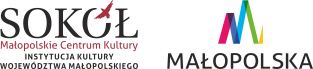 R E G U L A M I N